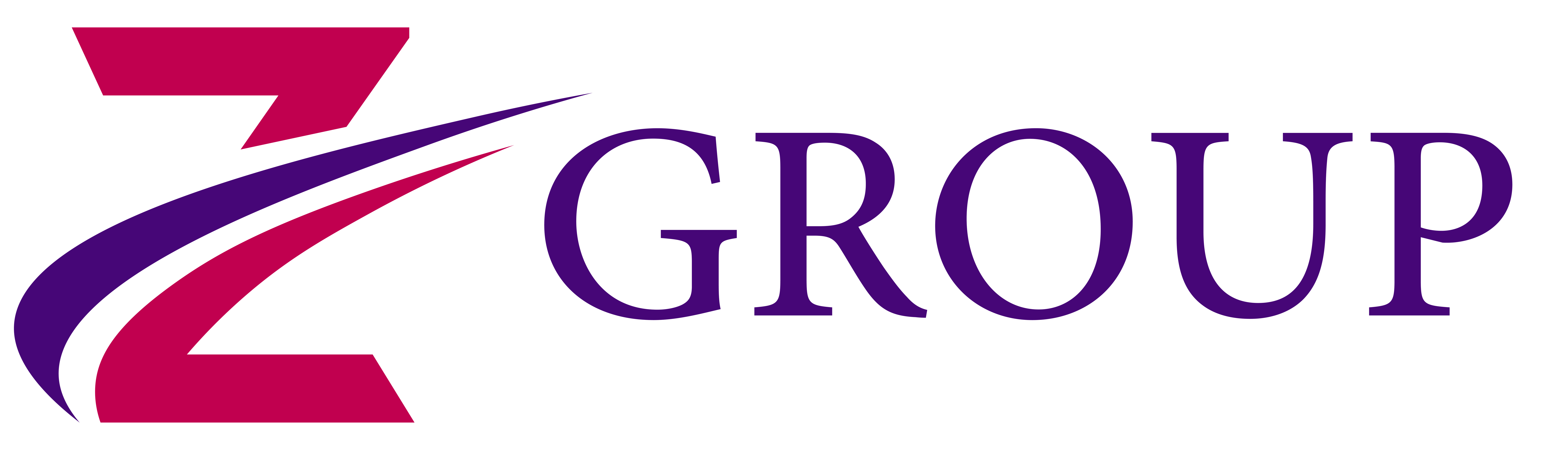 V Международный конкурс-фестиваль “Dubai Music Festival” 11 – 16 ноября 2021 г.Объединенные Арабские Эмираты, Дубай.           “Dubai Music Festival” - Международный конкурс-фестиваль, который будет проходить в самом ярком и незабываемом мегаполисе Ближнего востока - Дубае. Творческие коллективы и отдельные исполнители из разных стран смогут продемонстрировать свой талант в определенном виде искусства перед профессиональным международным жюри. У участников конкурс-фестиваля будет прекрасная возможность познакомиться и завести новых друзей, обменяться культурным и творческим опытом.Помимо конкурса участники смогут посетить Всемирную Выставку “EXPO 2020”, которая пройдет в Дубае с 1 октября 2021 года. Это беспрецедентное мировое шоу, которое объединяет культуры народов в единую цивилизацию «Человечества».Ежедневно семь дней в неделю здесь будут проходить до 15 развлекательных программ, работать до 200 ресторанов и звучать до 60 концертов. В 136 павильонах стран-участниц вы увидите мировые новинки науки и культуры. 1. ОСНОВНЫЕ ЦЕЛИ И ЗАДАЧИ КОНКУРСА-ФЕСТИВАЛЯОрганизация открытого пространства для развития культурных международных контактов в области музыкального творчества;Развитие, поддержка и популяризация искусства своей страны в Объединенных Арабских Эмиратах;Воспитание художественного и эстетического вкуса, соответствие международному стандарту творческих достижений в области искусства;Повышение профессионального мастерства и квалификации руководителей творческих коллективов;Укрепление разносторонних творческих, культурных и дружественных связей между участниками из разных стран.2. ЖЮРИ КОНКУРСА - ФЕСТИВАЛЯВыступления конкурсантов оценивают профессионалы: профессора, педагоги ведущих ВУЗов и творческих школ России, Индии, Объединенных Арабских Эмиратов;Жюри формируется и утверждается оргкомитетом конкурса-фестиваля. Жюри оценивает выступление путем закрытого голосования;Жюри вправе разделить звание лауреата между несколькими участниками;Решения жюри окончательны и пересмотру не подлежат;Оргкомитет не несет ответственности за решение жюри и присуждение мест участникам.3. УЧАСТНИКИ КОНКУРСА – ФЕСТИВАЛЯСамодеятельные коллективы, ансамбли, солисты;Ансамбли, солисты детских школ искусств, детских музыкальных школ, хореографических школ, вокальных студий;Ансамбли, солисты средних общеобразовательных школ и иных учебных заведений;Ансамбли, солисты культурно - досуговых учреждений.К участию в конкурсе допускаются профессиональные коллективы, выступления которых, оцениваются по отдельной системе.ВОЗРАСТНЫЕ КАТЕГОРИИ1 возрастная категория: 5 - 8 лет
2 возрастная категория: 9 - 12 лет
3 возрастная категория: 13 - 17 лет
4 возрастная категория: 18+
Смешанная группа (коллективы, в которых участники основной возрастной категории составляют менее, чем 80% от общего числа).КОНКУРСНЫЕ НОМИНАЦИИ И ФОРМЫ УЧАСТИЯГруппа A Вокальное искусство (солисты, малые формы, ансамбли, хоры, вокально-инструментальные ансамбли):Эстрадный вокалНародный вокалАкадемический вокалДжазовый вокалВокально-инструментальные ансамблиРок и рэпГруппа В Инструментальное искусство (солисты, малые формы, ансамбли, оркестры):Струнные и щипковые инструментыДуховые инструментыНародные инструменты Группа С Хореографическое искусство (солисты, малые формы, ансамбли):Классический танецНародный танец Стилизованный танец Эстрадный танецГруппа D Театральное искусство (малые, средние и большие составы)Театры танцаТеатры моды (театры костюма)Участник может заявить неограниченное количество номеров и принять участие в нескольких номинациях6.ТЕХНИЧЕСКИЕ ТРЕБОВАНИЯСолисты, дуэты и трио представляют 1 конкурсный номер. Хронометраж не должен превышать 4 минут.Ансамбли представляют 1 конкурсный номер. Продолжительность одного номера не должно превышать 4 минут.Участники в номинации театральное искусство представляют 1 конкурсную программу общей продолжительностью 10 минут.Минусовые фонограммы должны быть записаны на флеш-носителе. Треки должны быть подписаны (имя, фамилия либо название коллектива, название композиции, хронометраж). При себе необходимо иметь дубликат фонограмм на флеш-карте. Вокалистам запрещается выступление под фонограмму плюс. Не допускается DOUBLE-вокал (голосовое дублирование основной партии) для солистов;Рекомендуется обратить внимание на содержание музыкального сопровождения – оно должно соответствовать возрасту участников, иметь адекватную нравственную окраску.Выступления должны соответствовать общепринятым нормам сценической культуры и страны проведения фестиваля ОАЭ. Выступление в открытых костюмах запрещено!7.ОБЩИЕ ТРЕБОВАНИЯЗамена репертуара за 5 дней до начала проведения конкурса запрещена.Оргкомитет имеет право закрыть прием заявок в любой номинации раньше установленного срока, если количество заявок в номинации превысило технические возможности конкурса.Участники имеют право участвовать в нескольких номинациях при предоставлении в Оргкомитет отдельной заявки на каждую номинацию.В случае несоответствия конкурсных номеров заявленной номинации и при превышении установленного временного лимита члены Жюри вправе остановить выступление и снять баллы с участников.Дата и время выступлений, а также концертные площадки утверждаются оргкомитетом и не подлежит пересмотру для отдельных участников.Конкурс-фестиваль может проводиться на открытых и закрытых площадках, предоставляемых для проведения конкурса.Сценические площадки фестиваля не предполагают наличие концертного рояля и других стационарных музыкальных инструментов.В случае обстоятельств, не зависящих от Оргкомитета, возможна замена концертной площадки.Не допускается небрежное отношение к предоставленному оборудованию. В случае порчи оборудования кем-либо из участников конкурса, материальная ответственность за возмещение ущерба возлагается на участника.Не допускаются оскорбления в адрес Оргкомитета, членов жюри или участников конкурса, а также ненормативная лексика и вызывающее поведение. В этом случае участник дисквалифицируется с конкурса.Оргкомитет имеет право размещать фестивальные фотографии коллективов на своем сайте и использовать их в рекламной продукции без согласования с коллективом или отдельным исполнителем.В случае, недобора участников на конкурс, возможна отмена мероприятия.Организаторы конкурса оставляют за собой право поменять или сдвинуть время и программу конкурсного дня в зависимости от финального количество участникови заявленных номеров. Руководители коллективов и участники будут оповещены в случае любых изменений в программе.Оргкомитет оставляет за собой право вносить изменения в настоящее Положение.В случае нарушения условий конкурса оргкомитет оставляет за собой право дисквалифицировать участника без возмещения конкурсного взноса. Для участия в Конкурсе-Фестивале необходимо выслать на электронный адрес zgroupkz@gmail.com подписанную Заявку с подписанной фонограммой не позднее 15 октября 2021 г. Оплата производится до 15 октября 2021 г.8.НАГРАЖДЕНИЕЗвание ГРАН-ПРИ наивысшая награда Конкурса. Присуждается по решению жюри.В каждом номинации, в каждой возрастной группе присуждаются звания и дипломы:«Лауреат» 1-й, 2-й, 3-й премии«Дипломант» 1-й, 2-й, 3-й премии«Лауреаты», «Дипломанты», награждаются дипломами и грамотами.Коллективы награждаются кубками. Малые формы и солисты награждаются медалями.Руководителям и концертмейстерам вручаются благодарственные письма от организаторов конкурса.	 ПРОГРАММА ПРЕБЫВАНИЯ 11 – 16 ноября 2021 года9.ФИНАНСОВЫЕ УСЛОВИЯФестивальный пакет № 1Стоимость поездки без авиаперелетаПри трехместном проживании - на базе завтраков $ 450/чел.В стоимость входит:Проживание в городском комфортабельном отеле 4* (6 дней/5 ночей);Питание согласно выбранной концепции;Трансфер аэропорт-отель-аэропорт (для групп от 15 чел. Для групп до 15 чел. трансфер рассчитывается индивидуально);Трансфер до места проведения конкурса.Дополнительно оплачивается:Конкурсный взнос;Авиаперелет;Медицинская страховка;Экскурсии;Питание – $ 20 за каждый обед или ужин в ресторане отеля;Руководителям групп от 15 человек проживание и трансферы предоставляются БЕСПЛАТНО! Фестивальный пакет № 2Стоимость* поездки с авиаперелетом: 850$В стоимость входит:Авиаперелет (Fly Dubai);Трехместное проживание* в городском комфортабельном отеле (6 дней/5 ночей);Питание на базе завтраков;Трансфер аэропорт-отель-аэропорт;Трансфер до места проведения конкурса;Медицинская страховка;Туристический налог в гостинице.Дополнительно оплачивается:Конкурсный взнос;Обеды, ужины;Экскурсии.Руководителям от 15 человек поездка предоставляется полностью БЕСПЛАТНО.Возможен индивидуальный расчет тура для группы. Конкурсный взнос:
Выступление в одной номинации оплачивается из расчета: 60 $ - солист, дуэт40 $ - участник коллектива.Вход на конкурс для родителей, сопровождающих – 30$В стоимость конкурсного взноса входит: аренда сцены, работа звукорежиссёра, печатная продукция, гонорар жюри, ведущего и др.
Дополнительная информация.РУКОВОДИТЕЛИ КОЛЛЕКТИВОВ И ДЕЛЕГАЦИЙ НЕСУТ ОТВЕТСТВЕННОСТЬ ЗА ЖИЗНЬ И ЗДОРОВЬЕ ДЕТЕЙ ВО ВРЕМЯ ПОЕЗДКИ!Для информации: Приобретать авиабилет следует только после отправки заявки на участие и согласования с оргкомитетом. Обязательное наличие заграничного паспорта на ребенка.Расчётное время в гостиницах – заезд после 14.00, выезд до 12.00 ч.*Конкурсный взнос и стоимость за туристический пакет не возвращается, в случае неявки участника на конкурс по причине, не зависящей от организаторов.*Все организационные вопросы по пребыванию группы решаютсянепосредственно с руководителем группы.*Родителям запрещено вмешиваться в творческий и организационный процесс конкурса и вносить какие-либо коррективы в Программу.*Стоимость поездки может изменяться ближе к дате вылета.   * Трехместное проживание рассчитывается как один взрослый и двое детей, либо двое взрослых и один ребенок.*Отправляя заявку на конкурс, вы соглашаетесь с условиями конкурса.Application form for participation in the Competition Festival "Dubai Music Festival"1 день2 деньПрибытие в Дубай. Размещение в отеле после 14.00. Регистрация участников фестиваля, для руководителей коллективов - встреча с организаторами фестиваля в холле отеля (презентация экскурсионных программ).Завтрак.Обзорная экскурсия по Дубаю за доп. плату*: Дубай – это современный город, с многочисленными небоскребами и высокоразвитой инфраструктурой, сочетающий историческое наследие с современным стилем жизни. Архитектура современных зданий впечатляет уникальной технологией градостроительства. В ходе экскурсии вы увидите улицу Шейха Зайеда, сделаете фотографии у гостиницы «Бурдж Аль Араб» (Отель-Парус), увидите «восьмое чудо света» - искусственный остров «Пальма», остановитесь у отеля «Atlantis», чтобы полюбоваться архитектурой этого шедевра. И конечно вас покорит величием самое высокое здание в мире «Burj Khalifa», у подножия которой сможете увидеть завораживающее шоу фонтанов.3 день4 деньЗавтрак.Конкурсный день. Трансфер на фестиваль. Открытие Конкурс – фестиваля.Конкурсные выступления.Торжественное Награждение. Вручение Грамот, Дипломов и Кубков участникам.Завтрак. Поездка на Всемирную выставку “EXPO 2020” за дополнительную плату*.Вы сможете зайти в разные павильоны, посетить яркие шоу и познакомиться с кухней и культурой разных стран мира. Подробную информацию можете посмотреть на www.expo2020dubai.com5 день6 деньЗавтрак. Свободное время. Отдых на море. Экскурсии за доп. плату*:Поездка в Абу Даби.Вас ждет невероятное путешествие в столицу Эмиратов, где вы сможете увидеть самую красивую Мечеть шейха Зейда. Великолепие мечети нельзя описать словами. Первое, что притягивает взгляд — четыре ослепительно белых минарета и около полусотни куполов из белого мрамора. Оказавшись внутри, вы увидите самый большой в мире ковер. Его площадь составляет 5600 м², а вес — 47 тонн. Также в Абу-Даби открылся музей Лувр. Под ажурным куполом на острове Саадият расположился музей нового типа и традиционного содержания. Внутри посетителей ожидает счастье. Сквозь кружевной купол струится свет, преображая площадь, окружённую морем. Аквапарк Atlantis Aquaventure Waterpark. Зарядитесь адреналином на захватывающих аттракционах и водных горках, повстречайтесь лицом к лицу с акулами и скатами, или же отдохните на чистейшем пляже протяженностью 700 метров, доступном только для гостей аквапарка, или в новых эксклюзивных зарезервированных зонах. Игры в воде, брызги и смех — все это ждет вас в аквапарке.  Завтрак. Check out отеляТрансфер в аэропорт Name of participant (-s)Name of groupNomination and age categoryName of composition or danceNumber of performers Name of Artistic directorContact information (mobile and email of artistic director)Indicate: what technical support is needed for the performanceAdditional information